基隆市立成功國民中學 107	學年度補考試題題庫-8下地理科一、選擇（  ）「這裡夏短冬長，土壤的色澤黑潤，具有良好的保水、保肥性，人稱『土中之王』。根據專家的說法，這裡的腐植質是河水從鄰區搬運過來累積的。」文中所描述的地方，最可能位於附圖哪一個地區？　(A)甲　(B)乙　(C)丙　(D)丁。
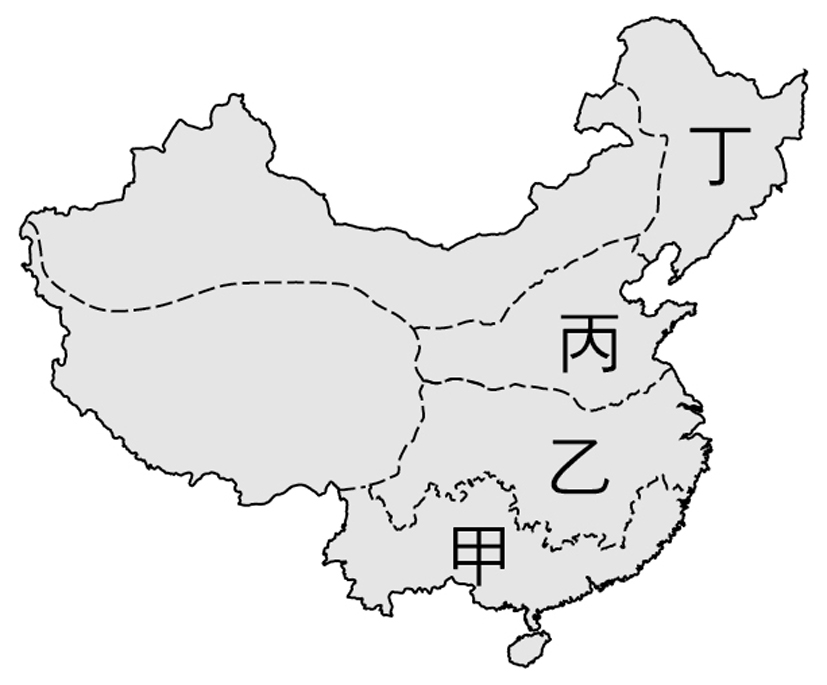 《答案》D（  ）青藏高原東南部較低的河谷，是該地的農業地區，當地一般人民最主要的農作物與糧食來源是下列何者？　(A)青稞　(B)小麥　(C)稻米　(D)玉米。《答案》A（  ）下列哪張地形剖面圖，最能顯示太行山東西兩側相對高度之差異？
(A)(B) (C)(D)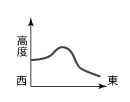 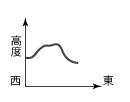 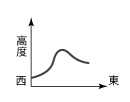 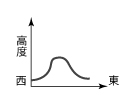 《答案》A（  ）若要外派一位外交官到中南美洲，他最好要會何種當地使用的主要語言？　(A)法語  (B)漢語  (C)西班牙語  (D)德語。《答案》C（  ）下列世界各大洲中，哪一洲的面積最小？　(A)大洋洲  (B)歐洲  (C)北美洲  (D)非洲。《答案》A（  ）青藏高原牧場上，有著黑色□□點綴，這幅景象正是藏民的生活舞臺，也孕育了藏胞的文化特色。請問：□□最可能是哪一牲畜？　(A)馬　(B)羊　(C)犛牛　(D)駱駝。《答案》C（  ）下列哪些是中國東北地區的國界河川，並與北韓相臨？ (甲)黑龍江 (乙)鴨綠江 (丙)圖們江 (丁)烏蘇里江　(A)甲乙　(B)乙丙　(C)乙丁　(D)丙丁。《答案》B（  ）下列何者是南亞人口最稠密的地區？　(A)德干高原　(B)恆河三角洲　(C)印度河平原　(D)喜馬拉雅山區。《答案》B（  ）下列哪些地區是世界人口分布較稠密的地區？ (甲)季風亞洲 (乙)北歐以外的歐洲 (丙)北美洲東部 (丁)熱帶雨林區  (A)甲乙丙  (B)甲乙丁  (C)甲丙丁  (D)乙丙丁。《答案》A（  ）在印度的傳說中，哪條河川可以洗去罪惡，因而附近居民的飲食、沐浴、洗滌，都取自此河水？　(A)印度河　(B)恆河　(C)薩爾溫江　(D)紅河。《答案》B（  ）北部區域早期是中國主要重工業地帶，隨著工業區老化，目前朝何種產業轉型中？　(A)輕工業　(B)高科技工業　(C)加工出口業　(D)石化工業。《答案》B（  ）下圖為安心旅行團的團員在某一國家內的對話內容：

團員正在旅遊的國家，主要信奉哪個宗教？　(A)天主教　(B)印度教　(C)藏傳佛教　(D)伊斯蘭教。《答案》B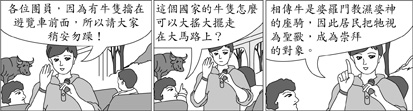 （  ）北歐的挪威氣候較同緯度的其他地區溫暖，主要是受到哪種洋流的影響？　(A)暖流  (B)涼流  (C)寒流　(D)對流。《答案》A（  ）下列四區域中，屬於熱帶雨林氣候的有哪些區域？ (甲)印尼群島 (乙)菲律賓群島 (丙)馬來半島 (丁)中南半島　(A)甲乙　(B)甲丙　(C)乙丁　(D)丙丁。《答案》B（  ）以下關於亞洲位置的敘述，何者正確？　(A)東瀕大西洋　(B)南臨印度洋　(C)北至烏拉山　(D)西接太平洋。《答案》B（  ）地理老師請同學進行世界地形之最，所在大洲的填答遊戲，下列哪一個題目的答案應位於亞洲？　(A)世界最長的山脈　(B)緯度最高的洲　(C)世界最高的高原　(D)世界最大的平原。《答案》C（  ）西元2000年，中國開始推動「西部大開發」的政策，四大重點工程專案不包括下列哪一項？　(A)退田還湖　(B)西電東送　(C)青藏鐵路　(D)西氣東輸。《答案》A（  ）若依中國氣候分類標準判斷，下列哪一張氣候圖不屬於東北地區？
(A)　(B) (C)　(D)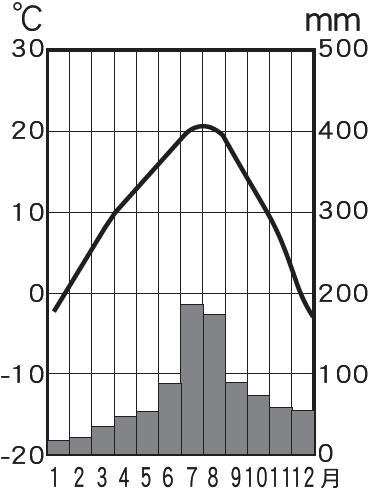 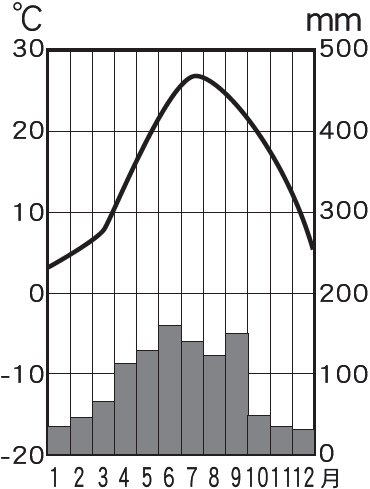 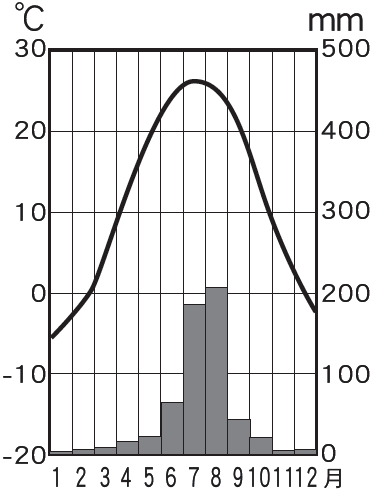 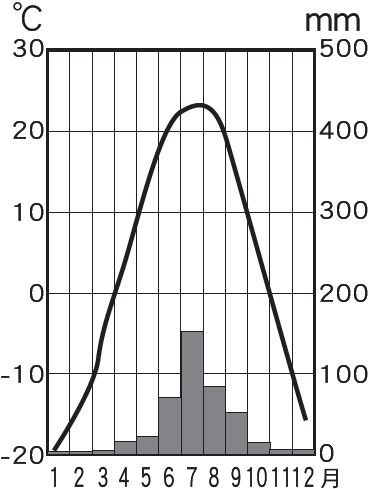 《答案》B（  ）中國最早進入工業化的地區為下列何地？　(A)西部　(B)華南　(C)華北　(D)東北。《答案》D（  ）下列何者不是中國北部區域的陸上鄰國？　(A)日本　(B)蒙古　(C)北韓　(D)俄羅斯。《答案》A（  ）下列何者是水半球的中心？　(A)澳洲　(B)智利　(C)南極洲　(D)紐西蘭。《答案》D（  ）日本國土南北狹長，以何種地形為主體？　(A)高原  (B)山地  (C)平原  (D)盆地。《答案》B（  ）下列何者是華南副熱帶季風氣候與熱帶季風氣候的分界線？　(A)赤道　(B)北回歸線　(C)南回歸線　(D)極圈。《答案》B（  ）亞洲地區的大河如長江、黃河、雅魯藏布江和中南半島的多條河川，主要發源於下列哪一個地區？　(A)雲貴高原　(B)青藏高原　(C)天山　(D)蒙古高原。《答案》B（  ）中國的東北地區一般稱之為「關外」。請問：這主要是指下列哪一個界線以外的地區？　(A)太行山以東　(B)秦嶺以北　(C)長城以北　(D)大興安嶺以北。《答案》C（  ）何國位於東南亞麻海峽旁，是以華人為主體的「城市國家」？　(A)馬來西亞　(B)新加坡　(C)印尼　(D)泰國。《答案》B（  ）日本北海道的傳統民宅，屋簷多為傾斜設計，其目的為方便積雪滑落。請問：當地冬季凝結降雪的水氣源於哪個海域？　(A)黃海　(B)南海　(C)太平洋　(D)日本海。《答案》D（  ）富士山是日本人心目中的聖山，也是日本的精神象徵，其標高為3,776公尺，比臺灣最高峰的玉山3,952公尺來得低，但在日本許多風景明信片中均可發現，富士山的山頭終年積雪。請問：影響此一情形產生的主要因素為何？　(A)距海較近　(B)雨量較多　(C)緯度較高　(D)開發程度。《答案》C（  ）附圖為中國某地的農產種植面積比例圖。該地區最有可能位於下列何處？　(A)四川盆地　(B)雲貴高原　(C)嶺南丘陵　(D)海南島。
《答案》D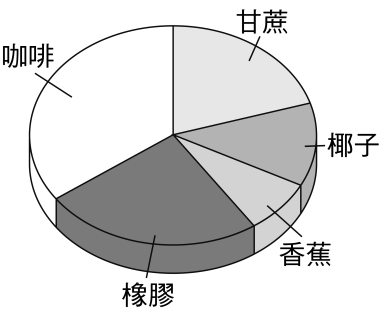 （  ）附圖的甲地為華南某港口都市，其轉口港的機能十分發達，也是該城市發展的最主要條件。由其地理位置及運輸線判斷，甲地最可能是下列哪個都市？　(A)廈門　(B)廣州　(C)香港　(D)澳門。
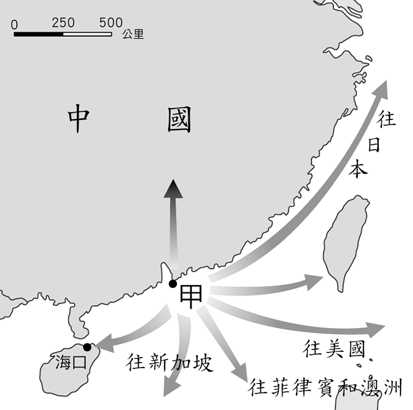 《答案》C（  ）新疆地形的特點為「三山夾兩盆」，其中三山是指下列哪幾座山？ (甲)阿爾泰山 (乙)天山 (丙)崑崙山 (丁)巴顏喀喇山 (戊)岡底斯山　(A)甲乙丙　(B)甲乙丁　(C)乙丙戊　(D)丙丁戊。《答案》A（  ）附圖是某民宅室內設置「炕」的情形。「炕」是把灶中的餘熱導引到通鋪下面，使通鋪上的溫度較高，保持屋內的溫暖。類似這種「炕」的設置，最可能出現在下列哪個地區？　(A)廣州　(B)上海　(C)重慶　(D)哈爾濱。
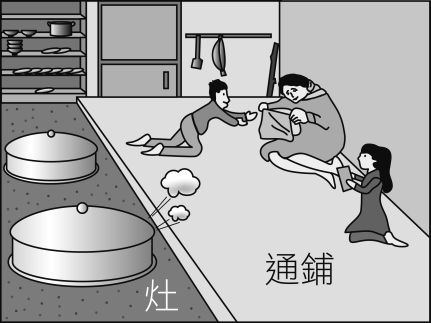 《答案》D（  ）關於全球人口最稀少的四個地區，何地的氣候特徵描述正確？　(A)撒哈拉沙漠：溼熱　(B)亞馬孫盆地：乾熱　(C)青藏高原：高寒　(D)南極：溼冷。《答案》C（  ）朝鮮半島的聚落與農業發展主要分布於何處？　(A)黃海沿岸　(B)鴨綠江、圖們江一帶　(C)日本海沿岸　(D)大白山脈東部。《答案》A（  ）東北是中國緯度最高的地區，多屬於何種氣候類型？　(A)高地氣候　(B)溫帶季風氣候　(C)熱帶季風氣候　(D)副熱帶季風氣候。《答案》B（  ）華南的河川大部分屬於哪一個水系的流域範圍？　(A)黃河　(B)淮河　(C)珠江　(D)長江。《答案》C（  ）泡溫泉是日本的國民運動，除了一般民眾外，在日本的野溪溫泉中甚至也看得到猴子泡溫泉的情形，如附圖所示，而日本溫泉分布眾多與下列何者的關係最密切？　(A)沿海暖流經過　(B)地下水源充沛　(C)居板塊接觸帶　(D)緯度低蒸發強。
《答案》C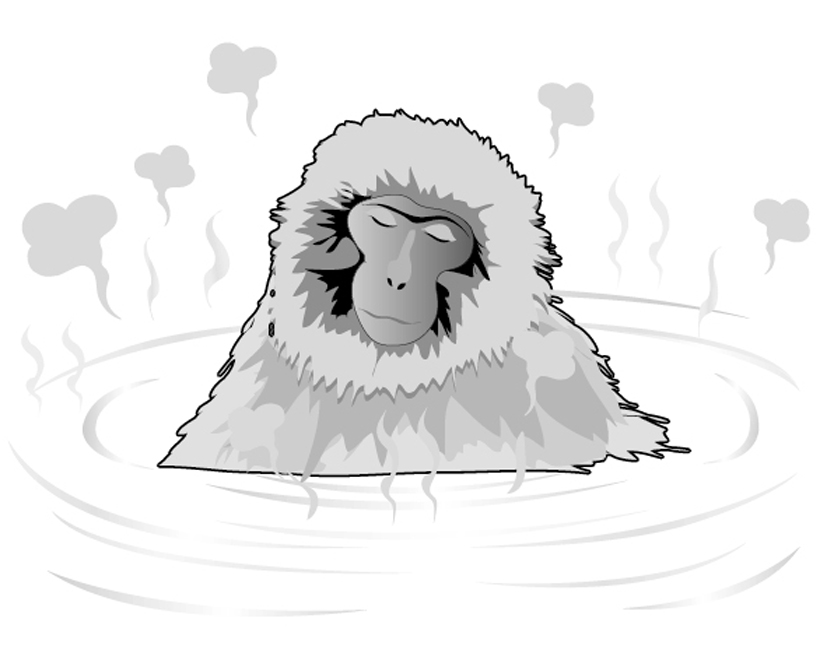 （  ）附表是老師在黑板上整理的各種半球的海洋及陸地面積比例，其中哪一項資料整理錯誤？　(A)北半球　(B)南半球　(C)陸半球　(D)水半球。《答案》C（  ）小康若想前往中國西部區域從事風土民情考察，下列哪項最不可能納入他的考察行程中？　(A)絲路風情　(B)瓜果之鄉　(C)塞外牧場　(D)江畔霧淞。《答案》D（  ）「山環水繞」是形容中國東北地形被山、水環繞，下列哪條不是環繞東北地區周邊的河川？　(A)松花江　(B)鴨綠江　(C)黑龍江　(D)烏蘇里江。《答案》A